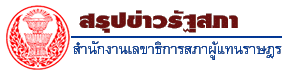 การรับสมัครเป็นกรรมการข้าราชการฝ่ายรัฐสภา (ก.ร.ผู้แทนข้าราชการรัฐสภาสามัญ)	ตามที่คณะกรรมการอำนวยการเลือกผู้แทนข้าราชการรัฐสภาสามัญเป็นกรรมการข้าราชการรัฐสภา ได้เปิดรับสมัครกรรมการข้าราชการฝ่ายรัฐสภา (ก.ร.) ผู้แทนข้าราชการรัฐสภาสามัญ แทนตำแหน่งที่ว่างจำนวน ๒ ตำแหน่งนั้น ในการนี้ได้มีผู้ยื่นความประสงค์สมัครเป็นผู้แทนฯ จำนวน ๑๘ คน ตามลำดับดังนี้	๑. นายสมชาติ	ธรรมศิริ 		ที่ปรึกษาด้านกฎหมาย         	๒. นายนพรัตน์ 	ทวี			ผู้บังคับบัญชาสำนักงบประมาณของรัฐสภา	๓. นายสรศักดิ์ 	เพียรเวช		ที่ปรึกษาด้านกฎหมาย	๔. นายคณพล 	ตุ้ยสุวรรณ 		ผู้บังคับบัญชากลุ่มงานประสานการเมืองและรับเรื่องราว						ร้องทุกข์ สำนักงานประธานสภาผู้แทนราษฎร	๕. นายนพคุณ	นพรัตน์ 			นิติกร กลุ่มงานพระราชบัญญัติและญัตติ ๑       						สำนักการประชุม	๖. นายธีรวัฒน์ 	วงศาสุวรรณ		ผู้บังคับบัญชากลุ่มงานส่งเสริมคุณธรรมและจริยธรรม 						สำนักพัฒนาบุคลากร	๗. นายศิโรจน์ 	แพทย์พันธุ์		ผู้บังคับบัญชากลุ่มงานพระราชบัญญัติและญัตติ ๒ 						สำนักการประชุม	๘. นางสาวบงกช บุญประสิทธิ์ 		ผู้บังคับบัญชากลุ่มงานบริหารทั่วไป สำนักการพิมพ์	๙. นายณัฐพงษ์ 	สิทธิธรรมศาล		ผู้บังคับบัญชากลุ่มงานกระทู้ถาม สำนักการประชุม	๑๐. นางนงนุช 	เศรษฐบุตร		ผู้อำนวยการสำนักกรรมาธิการ ๑ 	๑๑. นายองอาจ 	ฤทธิพลเดช		ผู้บังคับบัญชากลุ่มงานกรรมาธิการการทหาร 						สำนักกรรมาธิการ ๒	๑๒. นายคุณวุฒิ 	ตันตระกูล		รองเลขาธิการสภาผู้แทนราษฎร	๑๓. นายสุเทพ 	เอี่ยมคง 		วิทยากรเชี่ยวชาญ สำนักวิชาการ	๑๔. นายเฉลิมพล วชิรไตรภพ		วิทยากรชำนาญการพิเศษ สำนักกรรมาธิการ ๒ 	๑๕. นายรุ่งโรจน์ สีภิรมย์ 			นายช่างพิมพ์อาวุโส สำนักการพิมพ์	๑๖. นางสาวสุภาสินี ขมะสุนทร		รองเลขาธิการสภาผู้แทนราษฎร		๑๗. นางชลลดา 	กันคล้อย		ผู้อำนวยการสำนักองค์การระหว่างประเทศ 	๑๘. นางพรรษมนต์ ไทยวัฒนานุกูล	ผู้อำนวยการสำนักการคลังและงบประมาณ	โดยการเลือกกรรมการข้าราชการฝ่ายรัฐสภา (ก.ร.ผู้แทนข้าราชการรัฐสภาสามัญ) จะมีขึ้นในวันที่              ๑๖ กรกฎาคม ๒๕๕๘ ตั้งแต่เวลา ๐๘.๐๐ - ๑๕.๐๐ นาฬิกา ณ ห้องโถง ชั้น ๑ อาคารรัฐสภา ๑ 	ทั้งนี้ ผู้ประสงค์ที่จะร้องคัดค้านการเลือกให้ยื่นคำร้องคัดค้านต่อกรรมการอำนวยการเลือกผู้แทนข้าราชการรัฐสภาสามัญเป็นกรรมการข้าราชการรัฐสภา ระหว่างวันที่ ๑๖-๑๗ กรกฎาคม ๒๕๕๘ ระหว่างเวลา ๐๘.๓๐ – ๑๖.๓๐ นาฬิกา ณ ห้องโถง อาคารรัฐสภา ๑ โดยคณะกรรมการอำนวยการเลือกผู้แทนข้าราชการสามัญเป็นกรรมการข้าราชการรัฐสภาจะได้พิจารณาวินิจฉัยและแจ้งผลให้ผู้ร้องคัดค้านทราบ หากคำร้อง             มีผลเปลี่ยนแปลงผลการเลือกจะได้ประกาศรายชื่อผู้ที่ได้รับเลือกที่เปลี่ยนแปลงโดยเร็ว                                    และให้ถือว่าคำวินิจฉัยนั้นเป็นที่สุด**********************************************